NÁRODNÁ RADA SLOVENSKEJ REPUBLIKYVII. volebné obdobieČíslo: CRD-1706/2019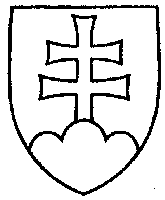 2140UZNESENIENÁRODNEJ RADY SLOVENSKEJ REPUBLIKYzo 16. októbra 2019k vládnemu návrhu zákona o základných požiadavkách na bezpečnosť detského ihriska a o zmene a doplnení niektorých zákonov (tlač 1599)	Národná rada Slovenskej republiky	po prerokovaní uvedeného vládneho návrhu zákona v druhom a treťom čítaní	s c h v a ľ u j evládny návrh zákona o základných požiadavkách na bezpečnosť detského ihriska a o zmene a doplnení niektorých zákonov, v znení schválených pozmeňujúcich a doplňujúcich návrhov.   Andrej  D a n k o   v. r.predseda  Národnej rady Slovenskej republikyOverovatelia:Ľubomír  Ž e l i e z k a   v. r.Jana  C i g á n i k o v á   v. r.